J.Hakanen OyIlmanvaihtokanavien puhdistuspöytäkirjaKohde:				              	Leppäkorven päiväkoti		Kohteen osoite:			Korppikontiontie 3, VantaaTilaaja:					Vantaan kaupunkiTilaajan osoite:				Tervahaudantie 1, 01400 VantaaaTilaajan edustaja:			Pertti JäppinenEdustajan yhteystiedot:		0400 414165Toimittajan tiedot:			J. Hakanen Oy					Vernissakatu 5 B 68, 01300 Vantaa					040 5155037Työ suoritettu ajalla:			2.7.-06.07.2011		Kohteessa käytetyt työmenetelmätKäytetyt työtunnitKaikki tunnit Yht:                                             152hKohteen vertailukuvat ennen ja jälkeen työn suorittamisenIlmanvaihtokanavien puhdistusTarkastus- ja puhdistuspöytäkirjaLeppäkorven päiväkoti            02.07. - 06.07.20111Imurointi4Pesu2Alipaineistus5Kaavinta/Harjaus3Koneellinen harjaus6Pika-/tarkistusluukun asennusKohteen osa-alueetKäytetyt menetelmätkone numero: TF-1 / PF-11,3,4,5,6poistoilma kanava  puhdistus  / tuloilmakanava puhdistus /  wc poistoilmakanava puhdistus  poistorunko ja tulo runko puhdistus /  huippumuri puhdistus  poistokammio puhdistus / tulokammio puhdistus  raitisilmakanava puhdistus / suodattimet tulo ja poisto vaihtopoisto- ja tulokone puhdistus / poisto- ja tuloventtilien puhdistus keittiö huuva puhdistus / rasvakanavisto puhdistusHuomiot.kuva nro.lisää kuvia löytyy cd-levyllä Asennetut luukut, muut tarvikkeetMääräPuhdistusluukku  P16018Puhdistustulppa 3iv-teippi1suodattimet  592x592x500 mm F62Huomiot!  Puhdistus luukun asennus paikka on merkattu iv-kuvassa1.janthongPvm.Tehdyt työtTunnit02.07.2011poisto / wc /pesu /runko 1003.07.2011poisto/wc /pesu /runko 1004.07.2011posto / wc /tulo /runko 1005.07.2011tulo / pesu / runko /raisiilma 1006.07.2011tulo / runko /kone /huippari   10pöytäkirja   2Yhteensä 52h2. mekPvm.Tehdyt työtTunnit02.07.2011poisto / wc /pesu /runko1003.07.2011poisto / wc /pesu /runko1004.07.2011posto / wc /tulo /runko1005.07.2011tulo / pesu / runko /raisiilma1006.07.2011tulo / runko /kone /huippari  10Yhteensä 50h3. nukPvm.Tehdyt työtTunnit02.07.2011poisto / wc /pesu /runko1003.07.2011poisto / wc /pesu /runko1004.07.2011posto / wc /tulo /runko1005.07.2011tulo / pesu / runko /raisiilma1006.07.2011tulo / runko /kone /huippari10Yhteensä50h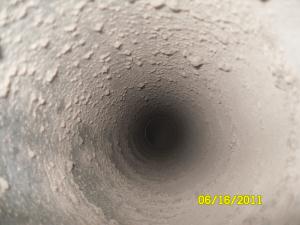  ennen puhdistusta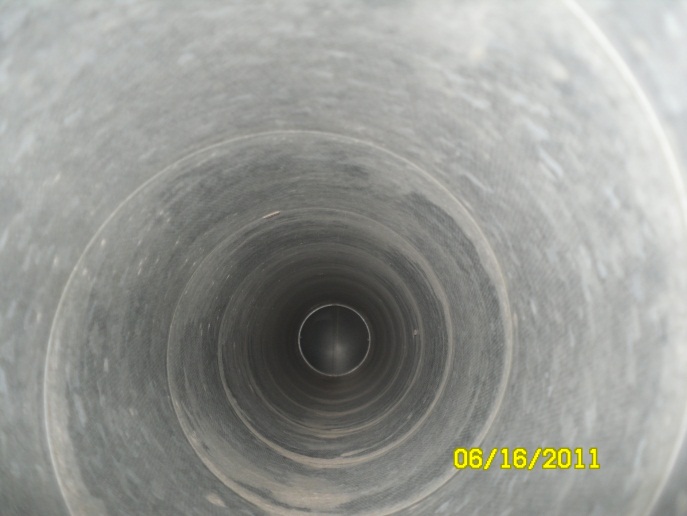 puhdistettuna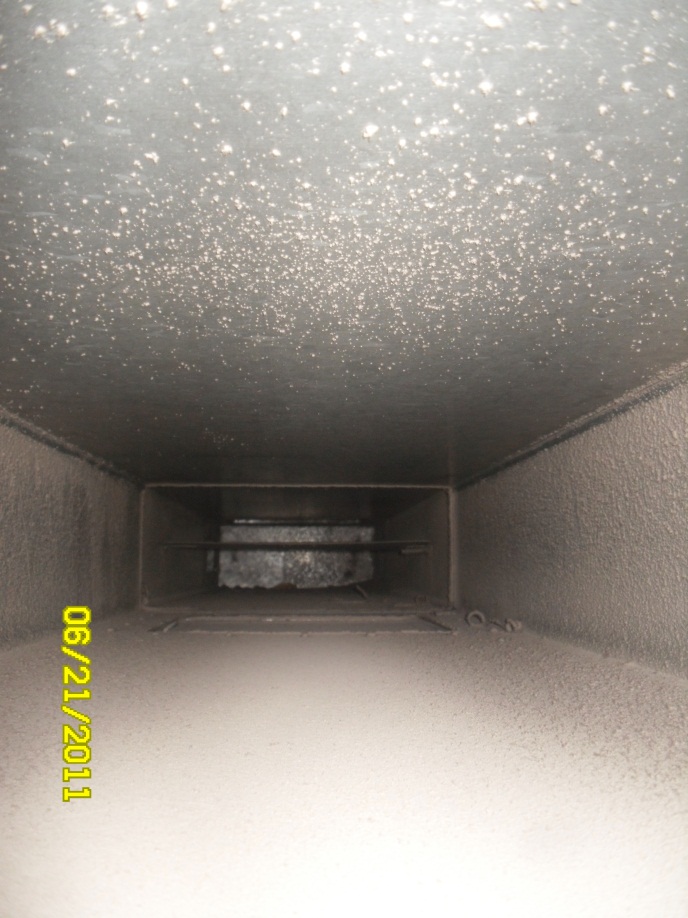  ennen puhdistusta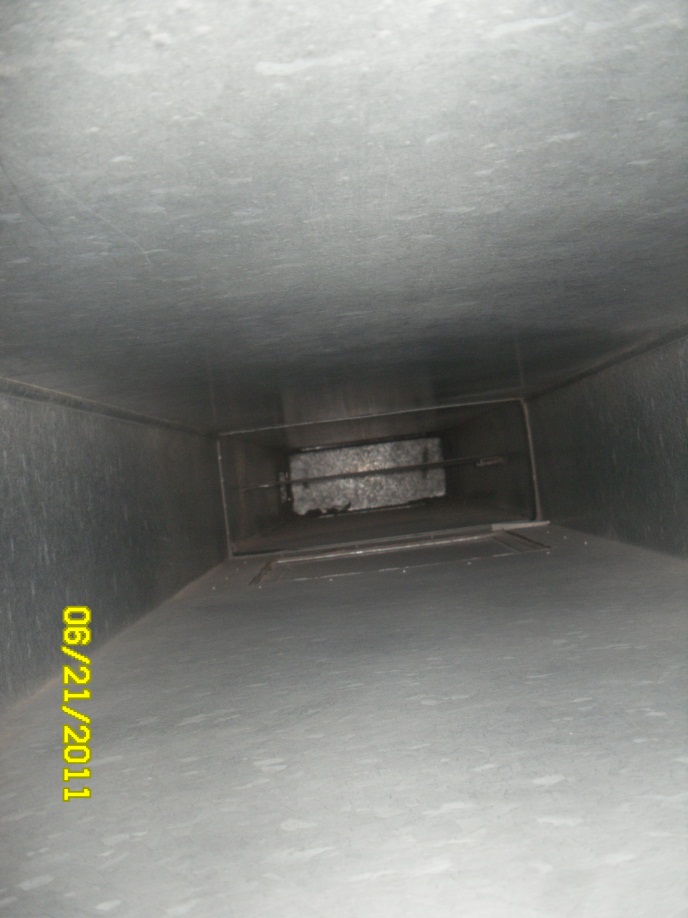 puhdistettuna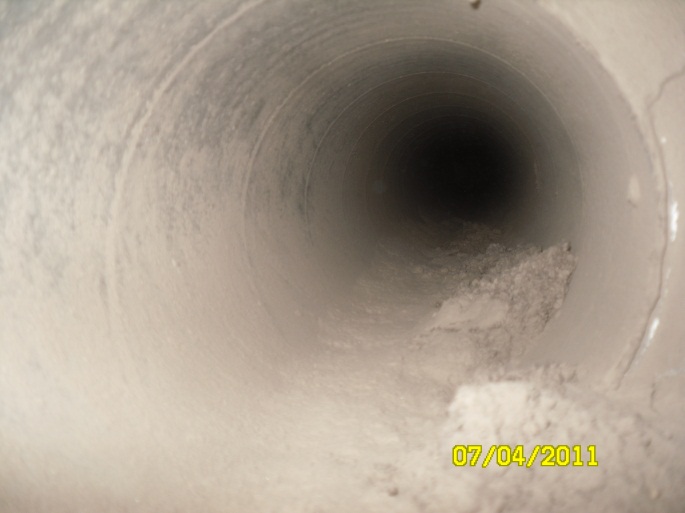  ennen puhdistusta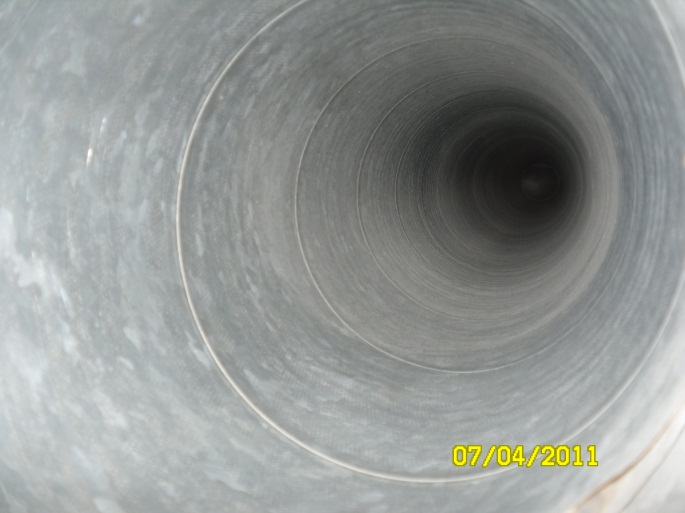 puhdistettuna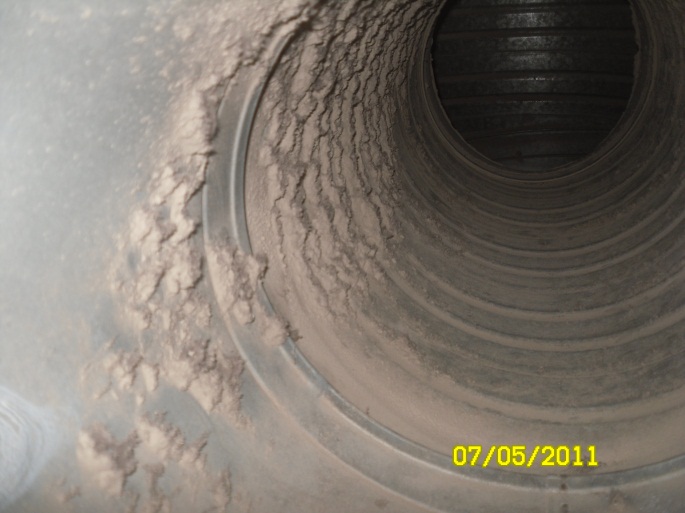  ennen puhdistusta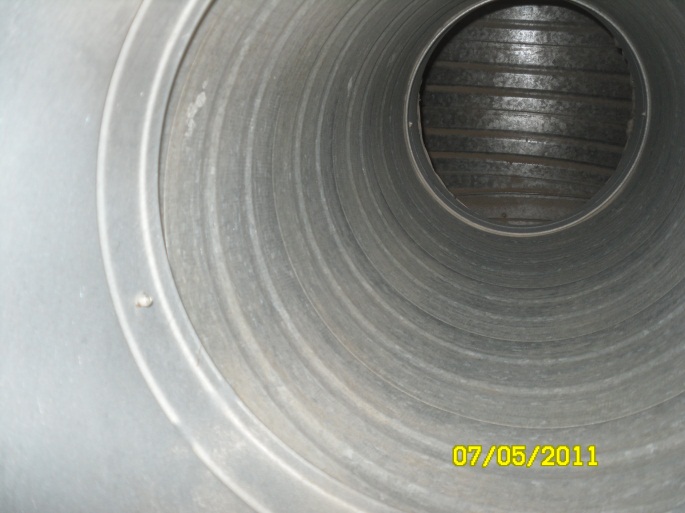 puhdistettuna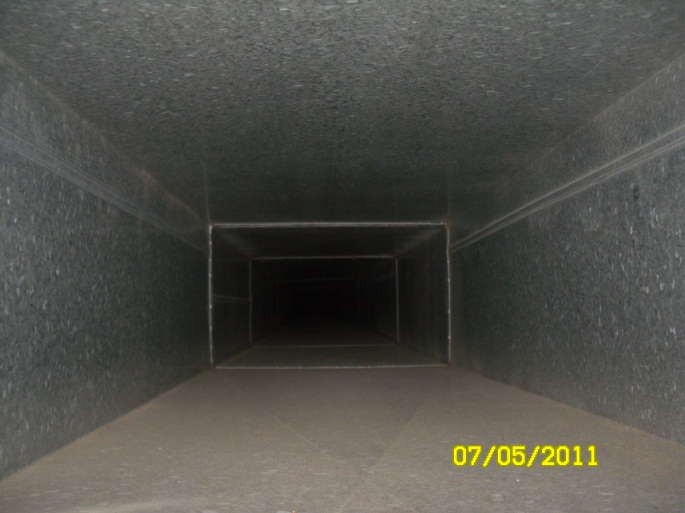  ennen puhdistusta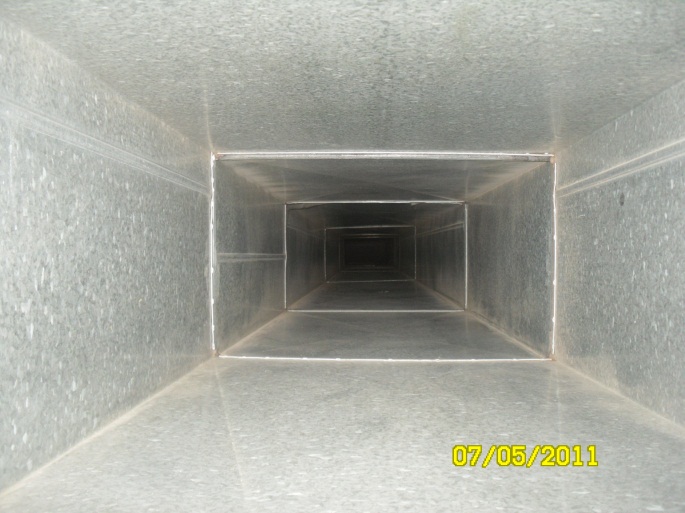 puhdistettuna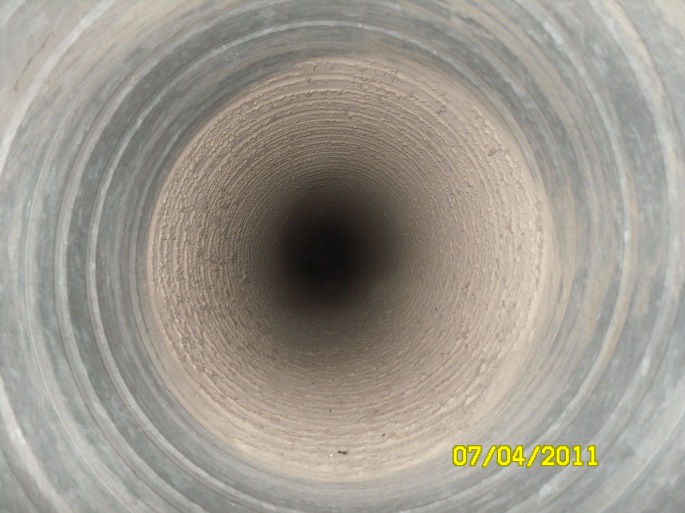  ennen puhdistusta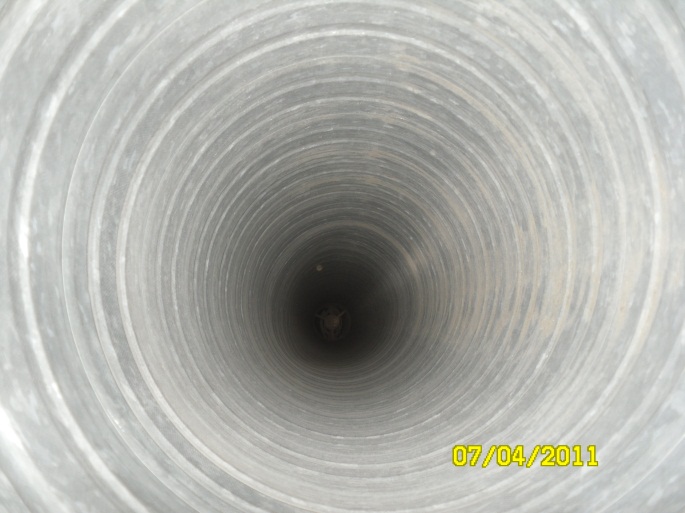 puhdistettuna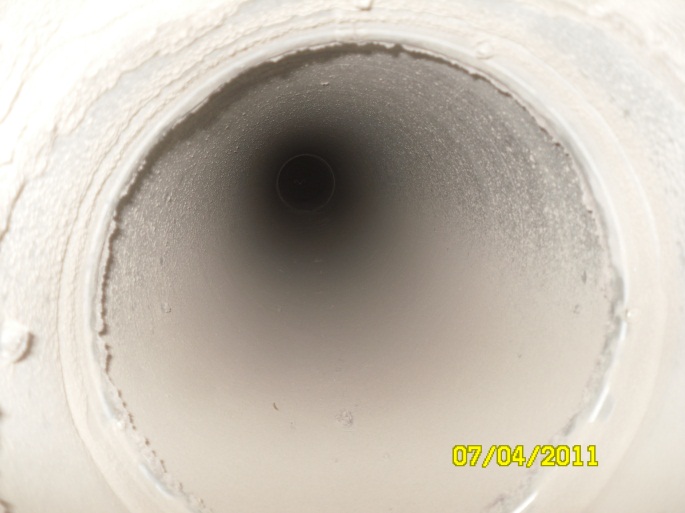  ennen puhdistusta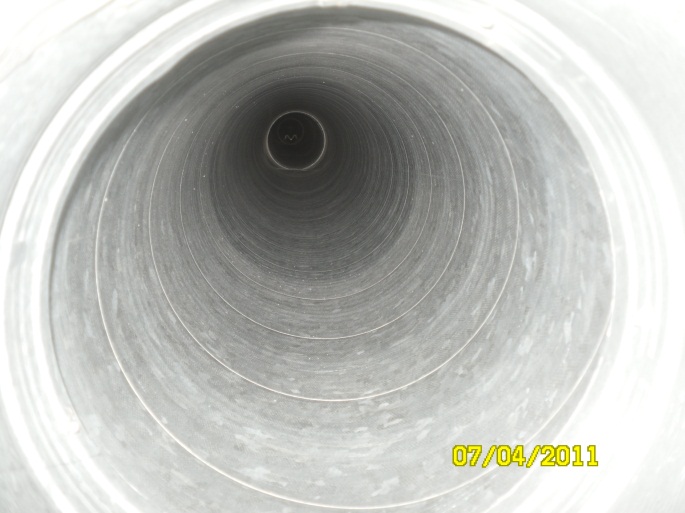 puhdistettuna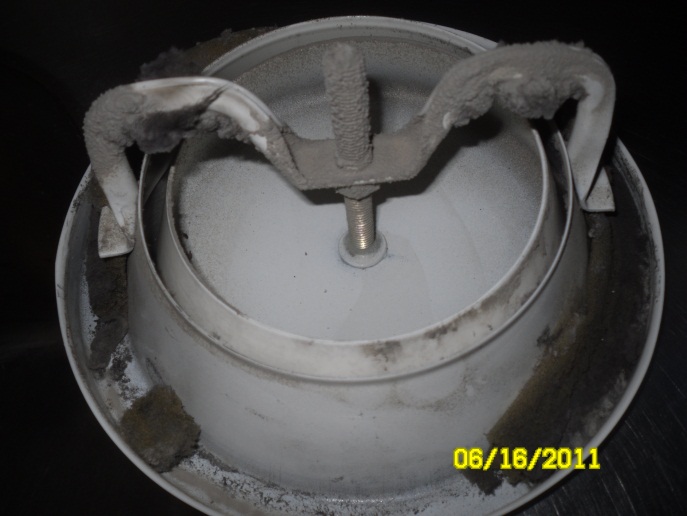  ennen puhdistusta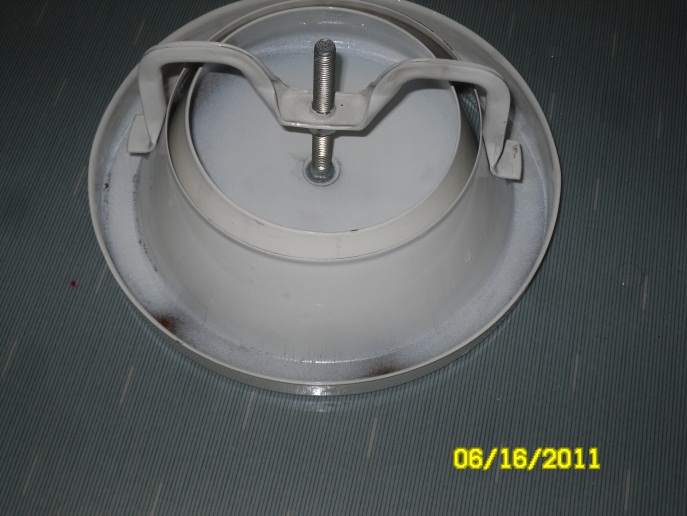 puhdistettuna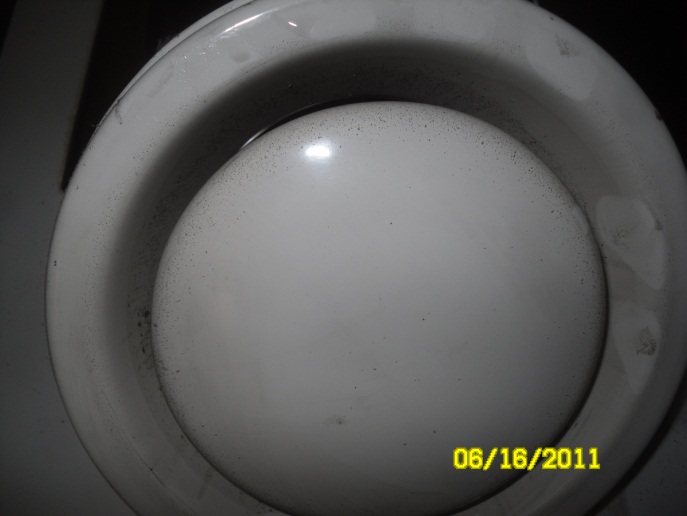  ennen puhdistusta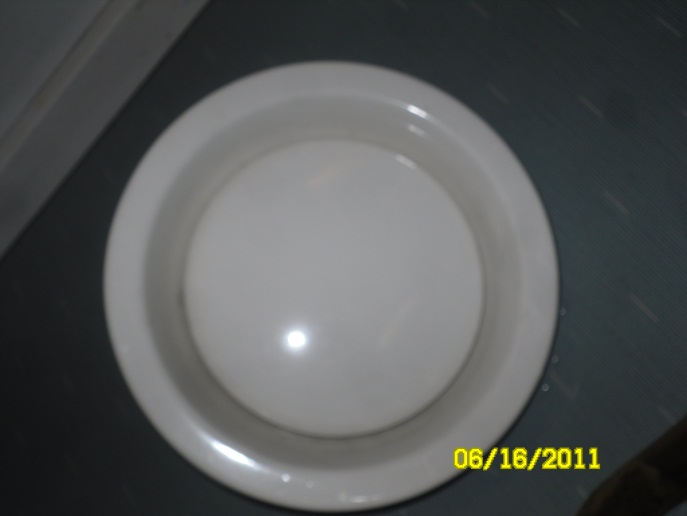 puhdistettuna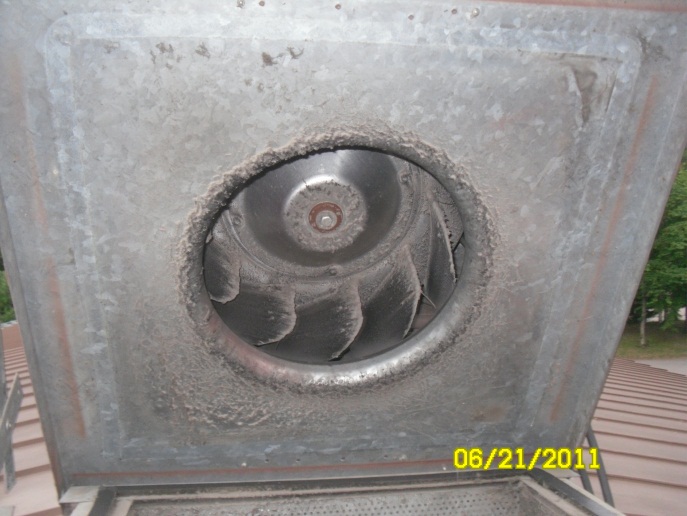  ennen puhdistusta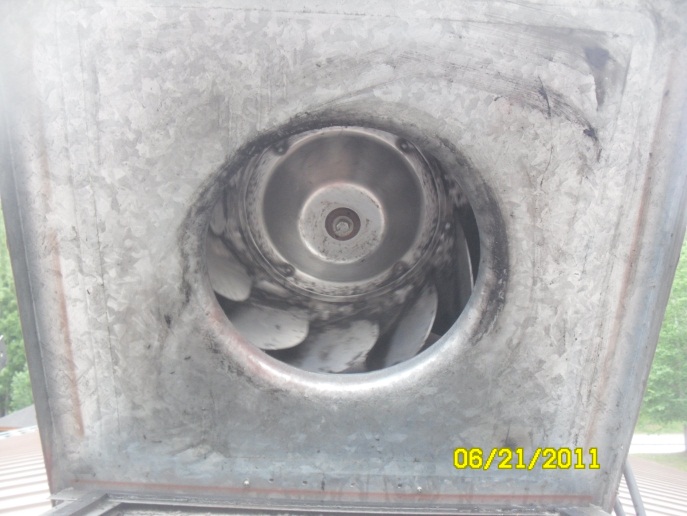 puhdistettuna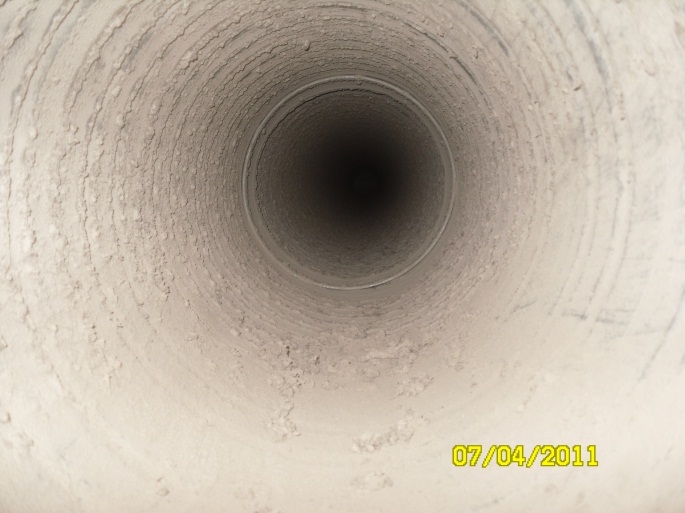  ennen puhdistusta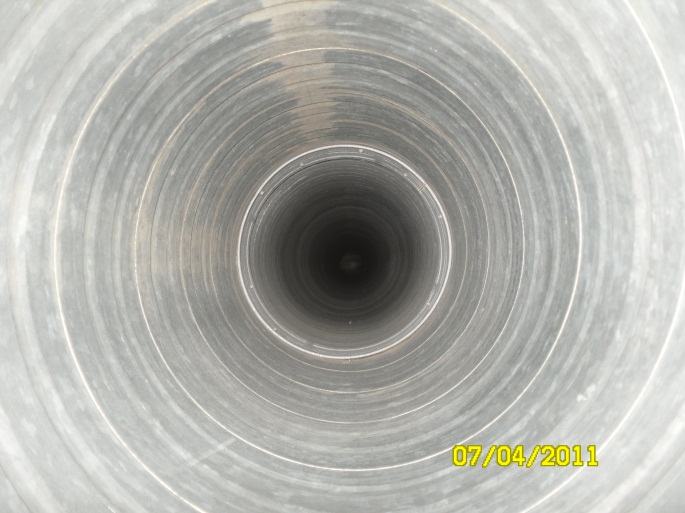 puhdistettuna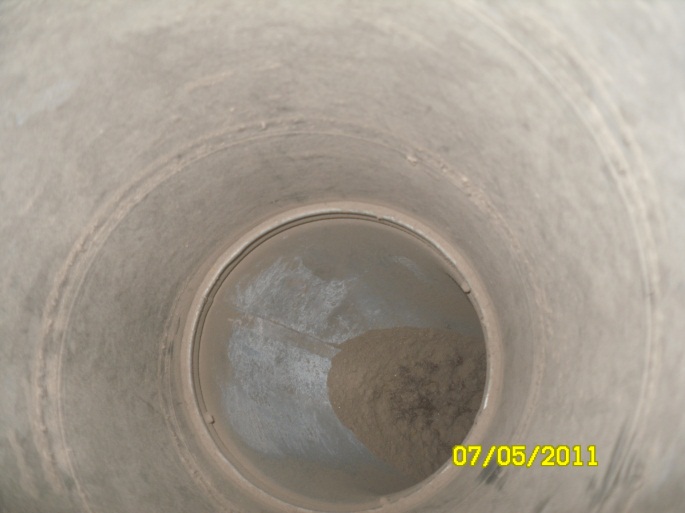  ennen puhdistusta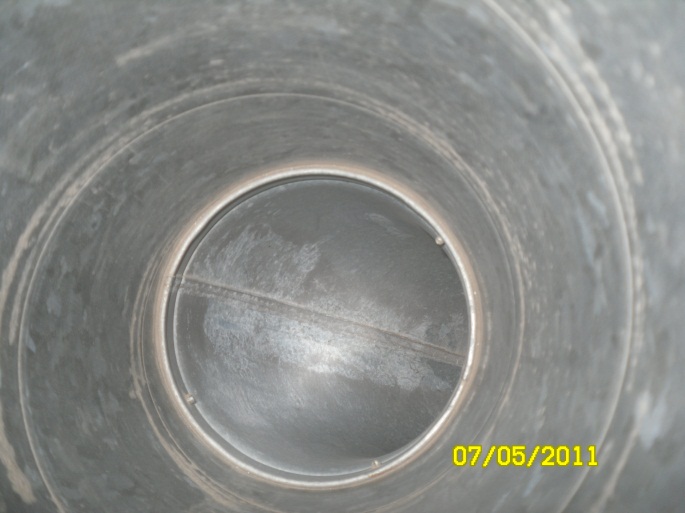 puhdistettuna ennen puhdistusta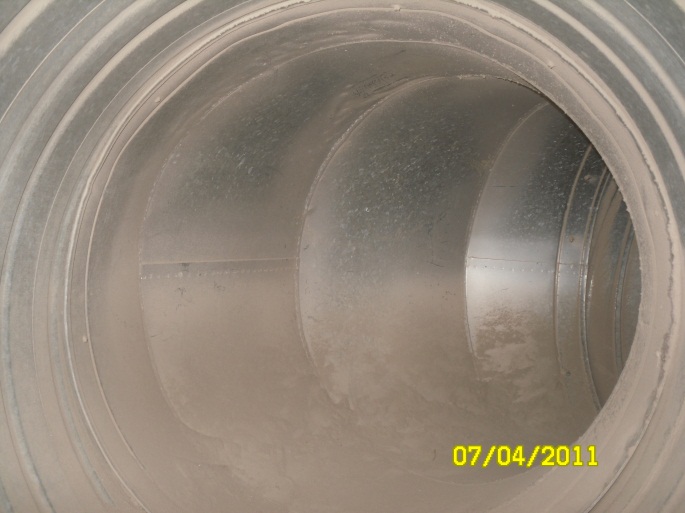 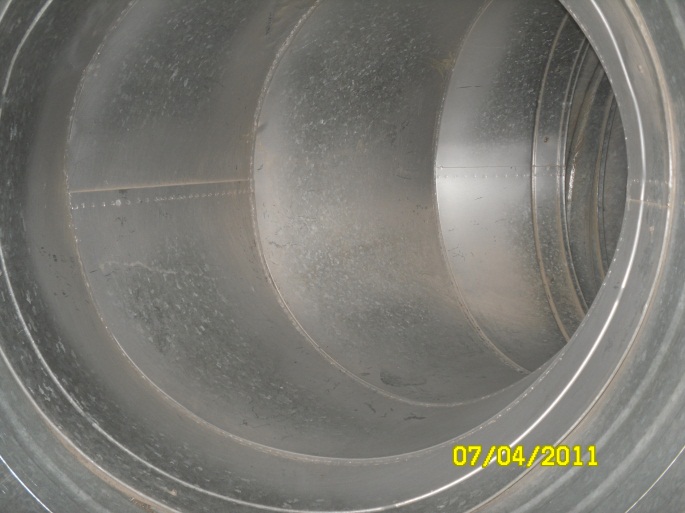 puhdistettuna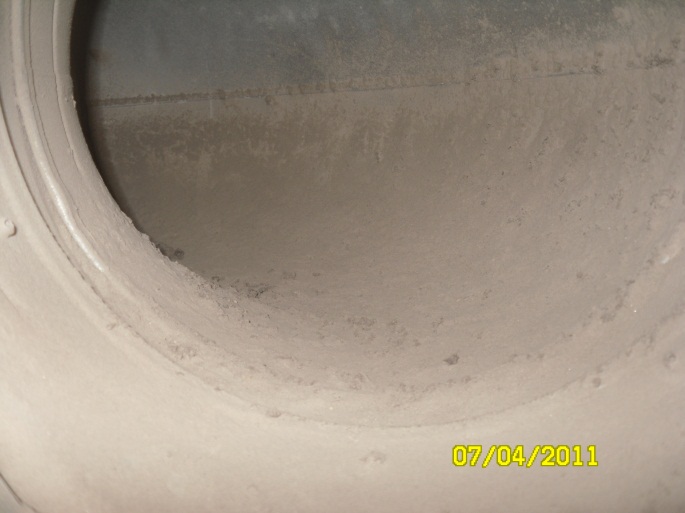  ennen puhdistusta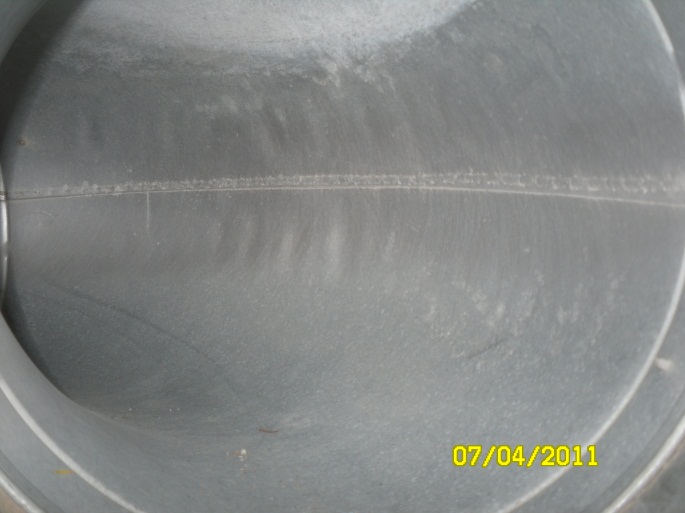 puhdistettuna